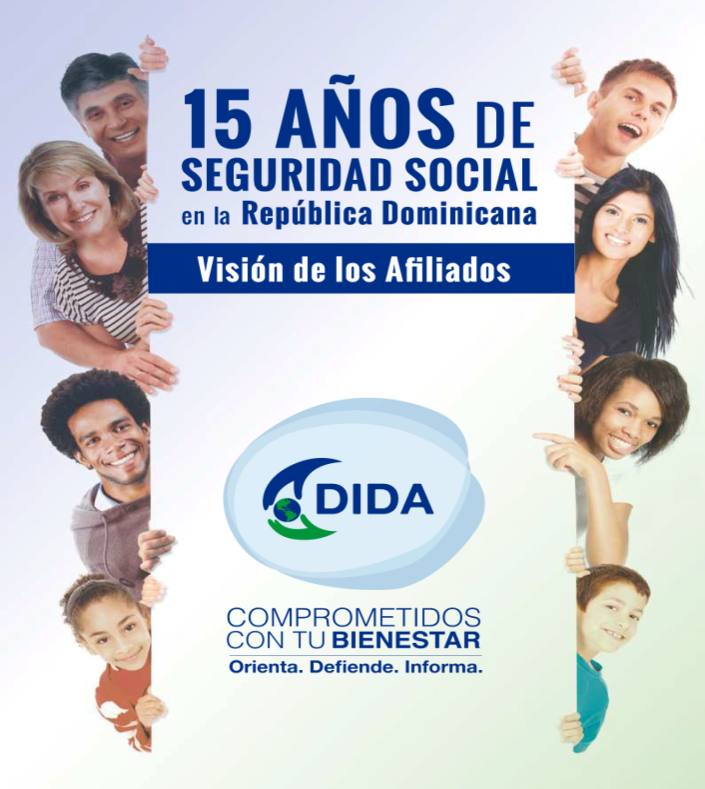            Dirección de Información y Defensa de los Afiliados a la Seguridad Social(DIDA)“Año del Desarrollo Agroforestal”           Asistencias Brindadas.                               Fuente: Base de datos DIDA.Fuente: Base de datos DIDA.                                                      Fuente: Base de datos DIDA.Fuente: Base de datos DIDA.        Servicio de Defensoría Legal y Atención a Quejas y  Reclamaciones.                                Fuente: Base de datos DIDA.                                    Fuente: Base de datos DIDA.      Fuente: Base de datos DIDA.Fuente: Base de datos DIDAAsesorías Médicas Ofrecidas.Fuente: Base de datos DIDA.  Fuente: Base de datos DIDA.Quejas y Reclamaciones Atendidas por Tipo de SeguroQuejas y Reclamaciones Atendidas por Tipo de SeguroQuejas y Reclamaciones Atendidas por Tipo de SeguroJulio 2017Julio 2017Julio 2017Tipo de seguros2017%Aspectos Generales del  SDSS1,44143.53%Seguro Familiar de Salud (SFS)1,58347.82%Vejez, Discapacidad y Sobrevivencia (SVDS)2828.52% Seguro de Riesgos Laborales  ( SRL)40.12%Total general3,310100%